            GOULBURN VALLEY BOWLS DIVISION Inc.                                                 Reg No: A0056258A                                                  ABN: 23 329 964 504                                                                                  CORRESPONDENCE: P.O. Box 167, RUSHWORTH. Vic. 3612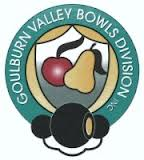 Chairman:  James McLeod                                                                      Director Administration (Secretary):  Joy O’Donnell	    		                                                                                       Telephone: H: (03) 58 56 1580                    M: 0409 997 921						                    M  : 04 195 126 32                      Email:  james@tonymacgroup.com                                                                               Email:joy.odonnell8@bigpond.comwww.goulburnvalley.bowls.comSEASON – 20201                                                                                                                                                                                                         	JOINT MEETING WITH BOWLS VICTORIAMeeting Summary                                                                                                                              MONDAY – 1st February 2021                                                                                                        TATURA BOWLS CLUBROOMS                                                                                                                         Commencing at 11-00amPRESENT:  GVBD – All Club Representatives & Board Members – As Listed in the GVBD General                                                       Meeting Minutes – held previously at 9.30am.                    Bowls Victoria Representatives:  Peter Inglis (President): Tony Sherwill (CEO):                                                                                    Ian Guyner: Barb Gilbert & Pat Scram.WELCOME:     GVBD Chairman (James McLeod) welcomed Bowls Victoria Representatives.APOLOGIES:     As Listed previously.Ian Guymer spoke to the meeting providing a detailed overview of the Boundary Review, the reasons why, details and savings of the proposal which had been put forwarded and circulated out to Regions.Please note – The Region Boundary Review can be located on the Bowls Victoria Website in detail.Number of Club Representatives asked questions seeking an understanding to why the change and the review being undertaken.Clubs presented with prepared questions asked responses back from the Bowls Victoria Representatives and the major concern coming from the floor of the meeting travel time and distance with the inclusion of the three additional Central Clubs to the bottom end of the Goulburn Valley Playing Area.Club Representatives were advised that the established Goulburn Murray Working Party would be undertaking the format of the new Bowls Region, setting up for a newly nine Member appointed Board to administer the new Goulburn Murray Bowls Region effectively as of 1st July 2021.Joy O’DonnellGVBD Secretary.